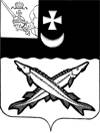 КОНТРОЛЬНО-СЧЕТНАЯ КОМИССИЯ БЕЛОЗЕРСКОГО МУНИЦИПАЛЬНОГО РАЙОНА161200, Вологодская область, г. Белозерск, ул. Фрунзе, д.35, оф.32тел. (81756)  2-32-54,  факс (81756) 2-32-54,   e-mail: krk@belozer.ruЗАКЛЮЧЕНИЕ на отчет об исполнении бюджета Шольского сельского поселения за 9 месяцев 2022 года21 октября 2022 годаЗаключение Контрольно-счетной комиссии района на отчет об исполнении бюджета Шольского сельского поселения за 9 месяцев 2022 года подготовлено на основании пункта 1.5 плана работы Контрольно-счетной комиссии района на 2022 год, статьи 9 Положения «О контрольно-счетной комиссии Белозерского муниципального района», утвержденного решением Представительного Собрания района от 18.01.2021  № 1, ст.157, 264.1, 264.2, 268.1 Бюджетного Кодекса Российской Федерации, ст.9 Федерального закона от 07.02.2011 № 6-ФЗ «Об общих принципах организации и деятельности контрольно-счетных органов субъектов Российской Федерации и муниципальных образований», Положения о бюджетном процессе в Шольском сельском поселении, утвержденного решением Совета сельского поселения от 30.04.2020 №12 (с изменениями и дополнениями). При подготовке заключения использованы отчетность и информационные материалы, представленные Финансовым управлением Белозерского муниципального района.В соответствии с решением Совета Шольского сельского поселения от 30.04.2020 №12, с дополнениями и изменениями «Об утверждении Положения о бюджетном процессе в Шольском сельском поселении»  отчет об исполнении  бюджета поселения (ф.0503117) за первый квартал, полугодие и девять месяцев текущего финансового года утверждается и направляется  в Совет поселения и контрольно-счетную комиссию (далее – КСК района).Отчет об исполнении бюджета поселения за 9 месяцев 2022 года (далее – отчет об исполнении бюджета) утвержден постановлением администрации Шольского сельского поселения от 12.10.2022 №48 и представлен в КСК района  в соответствии с п. 1.4 раздела 7 Положения о бюджетном процессе в Шольском сельском поселении (далее - Положение).Анализ отчета об исполнении бюджета проведен КСК района в следующих целях:сопоставления исполненных показателей бюджета поселения за 9 месяцев 2022 года с годовыми назначениями, а также с показателями за аналогичный период предыдущего года;выявления возможных несоответствий (нарушений) и подготовки предложений, направленных на их устранение.ОБЩАЯ ХАРАКТЕРИСТИКА БЮДЖЕТА ПОСЕЛЕНИЯОтчет об исполнении бюджета поселения составлен в форме приложений: 1 - по доходам бюджета поселения, 2 - по расходам  бюджета поселения по разделам, подразделам классификации расходов, 3 - по источникам внутреннего финансирования дефицита бюджета поселения.Основные характеристики бюджета поселения на 2022 год утверждены решением Совета Шольского сельского поселения от 17.12.2021 №44:общий объем доходов - 8 713,4 тыс. рублей;общий объем расходов - 8 713,4 тыс. рублей;дефицит (профицит) бюджета поселения - 0,0 тыс. рублей.В связи с участием в реализации муниципальной целевой программы «Развитие территории Шольского сельского поселения на 2021-2025 годы», корректировкой плановых показателей поступления собственных доходов, безвозмездных поступлений и источников финансирования дефицита бюджета в решение Совета сельского поселения «О бюджете Шольского сельского поселения на 2022 год и плановый период 2023 и 2024 г.г.» в отношении основных характеристик за 9 месяцев 2022 года внесены изменения решениями (решение от 28.02.2022 №9, от 28.08.2022 №16).В результате внесенных изменений в бюджет поселения:- объем доходов увеличен на 817,5 тыс. рублей и составили 9 530,9 тыс. рублей;- объем расходов увеличен на 1 214,3 тыс. рублей  и составил 9 927,7 тыс. рублей;- утвержден дефицит бюджета в сумме 396,8 тыс. рублей.За 9 месяцев 2022 года доходы бюджета поселения составили 7 148,7 тыс. рублей или 75,0% к годовым назначениям в сумме 9 530,9 тыс. рублей, в том числе налоговые и неналоговые доходы - 986,7 тыс. рублей (73,9%), безвозмездные поступления - 6 162,0 тыс. рублей (75,2%).Расходы бюджета поселения исполнены в сумме 7 204,8 тыс. рублей или 72,6% к утвержденным годовым назначениям в сумме 9 927,7 тыс. рублей.Исполнение основных характеристик бюджета поселения за 9 месяцев 2022 года в сравнении с аналогичным периодом 2021 года характеризуется следующими данными.Таблица № 1                                                                                                                   тыс. рублейПо сравнению с 9 месяцами 2021 года доходы  бюджета поселения увеличились на 342,3 тыс. рублей или на 5,0%; расходы увеличились на 140,6 тыс. рублей или на 2,0%. Бюджет поселения за 9 месяцев 2022 года исполнен с дефицитом в сумме 56,1 тыс. рублей, за аналогичный период 2021 года бюджет исполнен с дефицитом в сумме 257,8 тыс. рублей.ДОХОДЫ  БЮДЖЕТА ПОСЕЛЕНИЯИсполнение доходной части бюджета является одним из основных показателей финансового состояния муниципального образования.Доходная часть бюджета поселения сформирована за счет поступлений из следующих основных источников: налоговых, неналоговых доходов и безвозмездных поступлений.Таблица № 2                                                                                                                    тыс. рублейИсполнение бюджета по доходам за 9 месяцев 2022 года составило:- по налоговым доходам – 946,7 тыс. рублей или 75,4% уточненного бюджета на год;- по неналоговым доходам поступлений 40,0 тыс. рублей или 50,0% уточненного бюджета на год;- по безвозмездным поступлениям – 6 162,0 тыс. рублей или 75,2% уточненного бюджета на год.Исполнение доходной части бюджета за 9 месяцев 2022 года обеспечено на 86,2% безвозмездными поступлениями и на 13,8% собственными доходами.Таким образом, в доходах бюджета поселения доля собственных доходов на 72,4 процентных пункта меньше доли финансовой безвозмездной помощи вышестоящего бюджета. За 9 месяцев 2021 года в структуре доходов бюджета поселения доля собственных доходов составляла 12,0%, безвозмездных поступлений 88,0%.Налоговые и неналоговые доходы исполнены в сумме 986,7 тыс. рублей или на 73,9% к утвержденным годовым назначениям 1 336,0 тыс. рублей. Удельный вес собственных доходов в общих доходах бюджета поселения составил 13,8%. По сравнению с 9 месяцами 2022 года поступление налоговых и неналоговых  доходов  увеличилось на 171,2 тыс. рублей или на 21,0%. На долю налоговых доходов приходится 13,2%, на долю неналоговых доходов 0,6%, что в абсолютной сумме соответственно составляет 946,7 тыс. рублей и 40,0 тыс. рублей.Наибольший удельный вес в поступлении собственных доходов бюджета поселения занимает налог на доходы физических лиц – 56,9%, что в денежном выражении составляет 561,3 тыс. рублей.Налоговые доходы за 9 месяцев 2022 года исполнены в сумме 946,7 тыс. рублей или на 75,4% к плановым годовым назначениям, установленным в сумме 1 256,0 тыс. рублей. По сравнению с аналогичным периодом 2021 года объем налоговых доходов увеличился на 131,2 тыс. рублей или на 16,1%.Структура налоговых доходов бюджета поселения представлена в таблице:Таблица №3                                                                                                                        тыс. рублейВ отчетном периоде основным источником налоговых доходов бюджета поселения являлся налог на доходы физических лиц. Доля налога на доходы физических лиц в налоговых доходах бюджета составляет 59,3%, по сравнению с 2021 годом уменьшился на 14,4 процентных пункта. Общий объем поступлений указанного налога составил 561,3 тыс. рублей или 64,2% от запланированной суммы на год 874,0 тыс. рублей. Объем поступлений данного налога за аналогичный период 2021 года составил 600,9 тыс. рублей. Таким образом, по сравнению с 9 месяцами 2021 года объем поступлений налога на доходы физических лиц в бюджет поселения уменьшился на 39,6 тыс. рублей или на 6,6%.Основные налогоплательщики в бюджет Шольского сельского поселения:АО «Белозерский леспромхоз»;МОУ «Шольская СОШ»;БУЗ ВО «Белозерская ЦРБ».Поступление налога на имущество физических лиц за 9 месяцев 2022 года составило 214,9 тыс. рублей или 113,7% от плановых годовых назначений 189,0 тыс. рублей. Удельный вес в налоговых доходах бюджета составил 22,7%. Объем поступлений указанного налога за аналогичный период прошлого года составил  0,7 тыс. рублей. Таким образом, по сравнению с 9 месяцами 2021 года поступление  налога на имущество физических лиц  увеличилось на 214,2 тыс. рублей.Поступление земельного налога за 9 месяцев 2022 года составило 158,2 тыс. рублей, что составляет 92,0% от планового годового назначения 172,0 тыс. рублей. Удельный вес в налоговых доходах бюджета составляет 16,7%. Объем поступлений указанного налога за аналогичный период прошлого года составил 197,5 тыс. рублей. Таким образом, по сравнению с 9 месяцами 2021 года поступление земельного налога в бюджет поселения уменьшилось на 39,3 тыс. рублей или на 19,9%.Доходы от уплаты государственной пошлины за 9 месяцев 2022 года составляют 12,3 тыс. рублей, что составляет 58,6% от планового годового назначения 21,0 тыс. рублей. Удельный вес в налоговых доходах бюджета составляет 1,3%. Объем поступлений за аналогичный период прошлого года составил  16,4 тыс. рублей. Таким образом, по сравнению с 9 месяцами 2021 года поступление доходов от уплаты государственной пошлины в бюджет поселения уменьшилось на 4,1 тыс. рублей или на 25,0%. В ходе проведенного сравнительного анализа поступлений в бюджет налоговых доходов за 9 месяцев 2022 года и 9 месяцев 2021 года установлено уменьшение по всем видам налоговых доходов, кроме налога на имущество физических лиц.В целом, по сравнению с аналогичным периодом 2021 года, поступление налоговых доходов за 9 месяцев 2022 года увеличилось на 131,2 тыс. рублей или на 16,1%.Неналоговые доходы за 9 месяцев 2022 года поступили в сумме 40,0 тыс. рублей, что составляет 50,0% от планового годового назначения в сумме 80,0 тыс. рублей. В аналогичном периоде 2021 года неналоговых доходов за 9 месяцев не поступало.БЕЗВОЗМЕЗДНЫЕ ПОСТУПЛЕНИЯБезвозмездные поступления в бюджет поселения за 9 месяцев 2022 года составили 6 162,0 тыс. рублей или 75,2% к утвержденным назначениям на год в сумме 8 194,9 тыс. рублей. Данные по исполнению законодательно утвержденных бюджетных назначений за 9 месяцев 2022 года представлены в таблице:Таблица № 4                                                                                                                                  тыс. рублейПо сравнению с 9 месяцами 2021 года безвозмездные поступления увеличились на 171,1 тыс. рублей или на 2,9%, их доля в общих доходах бюджета поселения составила 86,2%.Увеличение безвозмездных поступлений за 9 месяцев 2022 года по отношению к аналогичному периоду 2021 года обусловлено в основном увеличением субсидий.В отчетном периоде из районного бюджета  поступили дотации в сумме 2 851,8 тыс. рублей, из них:- на поддержку мер по обеспечению сбалансированности бюджетов в размере 1 958,2 тыс. рублей или на 75,0% от утвержденных назначений на год;- на выравнивание бюджетной обеспеченности в размере 893,6 тыс. рублей или 52,4% от утвержденных назначений на год;По сравнению с аналогичным периодом 2021 года поступление дотаций уменьшилось на 124,5 тыс. рублей или на 4,2%. Прочие субсидии за 9 месяцев 2022 года поступили в сумме 1 788,3 тыс. рублей или 72,2% при утвержденных  годовых назначениях 2 477,5 тыс. рублей.По сравнению с аналогичным периодом 2021 года поступление субсидий увеличилось на  117,4 тыс. рублей или на 7,0%.Субвенция из федерального бюджета на осуществление первичного воинского учета за 9 месяцев 2021 года поступила в сумме 71,7 тыс. рублей или 66,9% при утвержденных  годовых назначениях 107,1 тыс. рублей. Субвенции сельским поселениям на выполнение передаваемых полномочий за 9 месяцев 2022 года не поступали, при назначениях на год в сумме 2,0 тыс. рублей.Межбюджетные трансферты, передаваемые бюджетам сельских поселений из бюджетов муниципальных образований на осуществление части полномочий по решению вопросов местного значения в соответствии с заключенными соглашениями за 9 месяцев 2022 года поступили в размере 1161,8 тыс. рублей или 76,8% к утвержденным годовым назначениям в сумме 1 513,0 тыс. рублей.По сравнению с аналогичным периодом 2021 года поступление межбюджетных трансфертов уменьшилось на 13,3 тыс. рублей или на 1,1%.В общем объеме безвозмездных поступлений за 9 месяцев 2022 года наибольший удельный вес занимают дотации – 46,3%, доля субсидий составляет – 29,0%, субвенций 1,2%, на межбюджетные трансферты приходится 18,9%. Кассовый план по доходам на 9 месяцев 2022 года утвержден в объеме 7 068,8 тыс. рублей или 74,2% от годовых назначений в размере 9 530,9 тыс. рублей, исполнен в объеме 7 148,7 тыс. рублей или 101,1% от утвержденных назначений на 9 месяцев 2022 года.В ходе проведенного анализа исполнения бюджета поселения по доходам установлено, что исполнение доходной части бюджета поселения за 9 месяцев 2022 года обеспечено на 86,2% безвозмездными поступлениями и на 13,8% собственными доходами.По сравнению с аналогичным периодом 2021 года поступления в доходную часть бюджета в отчетном периоде текущего года увеличились на 5,0%. Увеличение составило 342,3 тыс. рублей, в основном за счет увеличения объема налоговых доходов и безвозмездных поступлений. РАСХОДЫ  БЮДЖЕТА ПОСЕЛЕНИЯРасходы  бюджета на 2022 год первоначально утверждены в сумме 8 713,4 тыс. рублей. В течение 9 месяцев 2022 года плановый объем расходов уточнялся два раза и в окончательном варианте составил 9 927,7 тыс. рублей, что больше первоначального плана на 13,9%.За 9 месяцев 2022 года расходы бюджета поселения исполнены в сумме 7 204,8 тыс. рублей или на 72,6% к утвержденным годовым назначениям в сумме 9 927,7 тыс. рублей. По сравнению с 9 месяцами 2021 года расходы увеличились на 140,6 тыс. рублей или на 2,0%. Таблица № 5                                                                                                                                  тыс. рублейОсновной удельный вес в составе произведенных расходов  бюджета поселения занимают расходы по разделу «Общегосударственные расходы» - 42,8%. За 9 месяцев 2022 года исполнение составило 3 086,9 тыс. рублей или 69,0% к утвержденным годовым назначениям. По сравнению с аналогичным периодом 2021 года расходы по данному разделу уменьшились на 195,1 тыс. рублей или на 5,9%.Расходы на социальную сферу составляют незначительную часть в общей сумме расходов – 4,8% от общего объема расходов, в аналогичном периоде 2021 года – 2,6%.В отчетном периоде бюджет поселения исполнен на 72,6%, что ниже планового процента исполнения (75%). По сравнению с аналогичным периодом 2021 года в отчетном периоде объем расходов увеличился по разделам:«Национальная оборона» на 3,2 тыс. рублей или на 4,7%;«Национальная экономика» на 293,9 тыс. рублей или на 54,7%;«Жилищно-коммунальное хозяйство» на 422,8 тыс. рублей или на 17,4%;«Социальная политика» на 10,8 тыс. рублей или на 6,0%;«Физическая культура и спорт» на 155,0 тыс. рублей.Уменьшение расходов произошло по следующим разделам: «Общегосударственные расходы» на 195,1 тыс. рублей или на 5,9%;«Национальная  безопасность и правоохранительная деятельность» на 550,0 тыс. рублей или на 98,5%.В ходе анализа исполнения расходной части бюджета поселения, установлено, что за 9 месяцев 2022 года бюджет поселения по расходам исполнен ниже 75% (плановый процент исполнения).ДЕФИЦИТ БЮДЖЕТА ПОСЕЛЕНИЯПервоначальным решением Совета поселения дефицит не утвержден. Решением Совета Шольского сельского поселения от 28.02.2022 №9 дефицит утвержден в размере 396,8 тыс. рублей или 29,7% от общего объема доходов без учета объема безвозмездных поступлений. Бюджет поселения за 9 месяцев 2022 года исполнен с дефицитом в размере 56,1 тыс. рублей.Сведения по дебиторской и кредиторской задолженности к отчету не приложены, дополнительно контрольно-счетной комиссией не запрашивались, в связи с этим анализ дебиторской и кредиторской задолженности не производился.МУНИЦИПАЛЬНЫЕ ПРОГРАММЫВ соответствии с требованиями бюджетного законодательства расходная часть бюджета на 2022 год сформирована посредством реализации программного подхода к управлению бюджетными расходами на основе муниципальной программы «Развитие территории Шольского сельского поселения на 2021-2025 годы».Внедрение программного подхода обеспечивает прозрачное отражение расходов бюджета, следовательно, повышается уровень оценки эффективности использования  бюджетных средств.На реализацию муниципальной программы «Развитие территории Шольского сельского поселения на 2021-2025 годы» в  уточненном бюджете поселения на 2022 год предусмотрены бюджетные ассигнования в размере 5 201,3 тыс. рублей. Доля муниципальной программы в общем объеме расходов бюджета на 2022 год составляет 52,4%.Анализ исполнения расходов бюджета по муниципальной программе в разрезе основных мероприятий  за 9 месяцев 2022 года приведен в таблице:Таблица № 6                                                                                                                   тыс. рублейВ отчетном периоде в рамках реализации мероприятий муниципальных программ произведены расходы в сумме 3 834,5 тыс. рублей, что составляет 75,2% от утвержденных годовых назначений.Наибольший удельный вес в расходах Программы занимают расходы, по основному мероприятию направленному на повышение уровня комплексного обустройства населенных пунктов - 62,5%.  Объем произведенных расходов за 9 месяцев 2022 года по данному мероприятию составил 2 398,1 тыс. рублей.Следует отметить низкий уровень исполнения расходов (ниже 75%)  по  следующим  основным мероприятиям Программы: «Жилищное хозяйство» – 44,1%;«Мероприятия, направленные на повышение уровня комплексного обустройства населенных пунктов» - 74,7%.Недостаточный уровень исполнения программных расходов может привести к не достижению целей муниципальной программы и невыполнению запланированных мероприятий.ВЫВОД1. Представленные формы бюджетной отчетности составлены в соответствии с Приказом Минфина России от 28.12.2010 № 191н "Об утверждении Инструкции о порядке составления и представления годовой, квартальной и месячной отчетности об исполнении бюджетов бюджетной системы Российской Федерации" (с изменениями и дополнениями).2. В соответствии с п. 4 ст. 264.1 Бюджетного кодекса РФ отчет об исполнении бюджета за 9 месяцев 2022 года содержит данные об исполнении бюджета по доходам, расходам и источникам финансирования дефицита бюджета в соответствии с бюджетной классификацией РФ.3. Отчет об исполнении бюджета Шольского сельского поселения за 9 месяцев 2022 года в представленном виде соответствует нормам действующего бюджетного законодательства.4. Бюджет Шольского сельского поселения за 9 месяцев 2022 года исполнен:- по доходам в сумме 7 148,7 тыс. рублей или 75,0% от утвержденных назначений на год;- по расходам  в сумме 7 204,8 тыс. рублей или 72,6% от утвержденных назначений на год;- с дефицитом – 56,1 тыс. рублей.Исполнение доходной части бюджета за 9 месяцев 2022 года обеспечено на 86,2% безвозмездными поступлениями и на 13,8% собственными доходами.Таким образом, в доходах бюджета поселения доля собственных доходов на 72,4 процентных пункта меньше доли финансовой безвозмездной помощи вышестоящего бюджета. За 9 месяцев 2021 года в структуре доходов бюджета поселения доля собственных доходов составляла 12,0%, безвозмездных поступлений 88,0%.5. Налоговые доходы за 9 месяцев 2022 года исполнены в сумме 946,7 тыс. рублей или на 75,4% к плановым годовым назначениям, установленным в сумме 1 256,0 тыс. рублей. По сравнению с аналогичным периодом 2021 года объем налоговых доходов увеличился на 131,2 тыс. рублей или на 16,1%.6. Неналоговые доходы в бюджет поселения за 9 месяцев 2022 года поступили в сумме 40,0 тыс. рублей, что составляет 50,0% от планового годового назначения в сумме 80,0 тыс. рублей. В аналогичном периоде 2021 года неналоговых доходов за 9 месяцев не поступало.7. Объем безвозмездных поступлений за 9 месяцев 2022 года составили 6 162,0 тыс. рублей или 75,2% к утвержденным назначениям на год в сумме 8 194,9 тыс. рублей. По сравнению с 9 месяцами 2021 года безвозмездные поступления увеличились на 171,1 тыс. рублей или на 2,9%, их доля в общих доходах бюджета поселения составила 86,2%.8. В отчетном периоде бюджет поселения по расходам исполнен ниже 75% (плановый процент исполнения).9. В отчетном периоде в рамках реализации мероприятий муниципальной программы «Развитие территории Шольского сельского поселения на 2021-2025 годы» произведены расходы в сумме 3 834,5 тыс. рублей, что составляет 75,2% от утвержденных годовых назначений.Недостаточный уровень исполнения программных расходов может привести к не достижению целей муниципальных программ и невыполнению запланированных мероприятий.ПРЕДЛОЖЕНИЯПроанализировать ожидаемое поступление администрируемых видов доходов, с целью своевременной корректировки годовых плановых показателей, по доходам и расходам Шольского сельского поселения.Проводить работу по погашению имеющейся кредиторской и дебиторской задолженности.В целях соблюдения статьи 34 Бюджетного кодекса РФ ответственным исполнителям целевых программ необходимо своевременно проводить мониторинг исполнения программных мероприятий  в целях повышения эффективности расходования бюджетных средств и исключения фактов неисполнения запланированных расходов. Аудитор контрольно-счетной комиссии Белозерского муниципального района:                                                                 М. А. ЯковлеваНаименованиеИсполнение9 месяцев2021 годаУточненный бюджетный планна 2022 годИсполнение9 месяцев2022 года% исполнения гр.4/гр.3Отклонение9 месяцев2022 года от9 месяцев2021 года(гр.4-гр.2)Отношение9 месяцев2022 года к9 месяцев2021 года(%)(гр.4/ гр.2)1234567Всего доходов6806,49530,97148,775,0+342,3105,0Всего расходов7064,29927,77204,872,6+140,6102,0Дефицит (-), профицит (+)  -257,8-396,8-56,1---НаименованиеИсполнение 9 месяцев 2021 годаУточненный бюджетный план на 2022 годИсполнение 9 месяцев 2022 года% исполнения (гр.4/гр.3)Отклонение9 месяцев 2022 года от9 месяцев 2021 года (гр4-гр2)(+;-)Отношение9 месяцев 2022 года от9 месяцев 2021 года (гр4/гр2) (%)Удельный вес в доходах %12345678Налоговые доходы815,51256,0946,775,4+131,2116,113,2Налог на доходы физических лиц600,9874,0561,364,2-39,693,47,9Налог на имущество физических лиц0,7189,0214,9113,7+214,230700,03,0Земельный налог 197,5172,0158,292,0-39,380,12,2Государственная пошлина16,421,012,358,6-4,175,00,2Неналоговые доходы0,080,040,050,0+40,0-0,6Прочие неналоговые доходы0,080,040,050,0+40,0-0,6Налоговые и неналоговые доходы815,51336,0986,773,9+171,2121,013,8Безвозмездные поступления5990,98194,96162,075,2+171,1102,986,2Доходы всего6806,49530,97148,775,0+342,3105,0100,0Наименование  налогового доходаИсполнение9 месяцев 2022 годаУдельный вес в структуре налоговых доходов, (%)123Налог на доходы физических лиц561,359,3Налог на имущество физических лиц214,922,7Земельный налог 158,216,7Государственная пошлина12,31,3Итого налоговые доходы бюджета 946,7100,0НаименованиеИсполнение       9 месяцев 2021 годаУточненный бюджетный планна 2022 годИсполнение9 месяцев 2022 года% исполнения гр.4/гр.3Отклонение9 месяцев 2022 года от9 месяцев 2021 года     (гр4-гр2)(+;-)Отношение9 месяцев 2022 года от9 месяцев 2021 года     (гр4/гр2)      (%)Удельный вес  %12345678Дотации бюджетам бюджетной системы РФ, в т.ч.:2976,33802,32851,875,0-124,595,846,3Дотации бюджетам сельских поселений на поддержку мер по обеспечению сбалансированности бюджетов2135,12610,91958,275,0-176,991,731,8Дотации бюджетам сельских поселений на выравнивание бюджетной обеспеченности из бюджетов муниципальных районов841,21191,4893,675,0+52,4106,214,5Субсидии бюджетам бюджетной системы РФ, в т.ч.:1670,92477,51788,372,2+117,4107,029,0Прочие субсидии бюджетам сельских поселений1670,92477,51788,372,2+117,4107,029,0Субвенции бюджетам бюджетной системы РФ, в т.ч.:68,5109,171,765,7+3,2104,71,2Субвенции бюджетам сельских поселений на осуществление первичного воинского учета на территориях, где отсутствуют военные комиссариаты68,5107,171,766,9+3,2104,71,2Субвенции бюджетам сельских поселений на выполнение передаваемых полномочий субъектов РФ0,02,00,00,00-0,0Межбюджетные трансферты, передаваемые бюджетам, в т.ч:1175,11513,01161,876,8-13,398,918,9Межбюджетные трансферты, передаваемые бюджетам сельских поселений из бюджетов муниципальных районов на осуществление части полномочий по решению вопросов местного значения в соответствии с заключенными соглашениями1175,11513,01161,876,8-13,398,918,9Поступления от денежных пожертвований, предоставляемых негосударственными организациями получателями средств бюджетов сельских поселений  112,5219,7219,7100,0+107,2195,33,6Поступления от денежных пожертвований, предоставляемых физическими лицами получателям средств бюджетов сельских поселений47,573,368,793,7+21,2144,61,1Возврат прочих остатков субсидий, субвенций и иных межбюджетных трансфертов, имеющих целевое назначение, прошлых лет из бюджетов сельских поселений-59,90,00,0-+59,90,00,0Всего безвозмездных поступлений5990,98194,96162,075,2+171,1102,9100,0НаименованиеКод расходаИсполнение9 месяцев2021 годаУточненный бюджетный планна2022 годИсполнение9 месяцев 2022 года% исполнения гр.5/гр.4Отклонение9 месяцев 2022 года от9 месяцев 2021 года(гр.5-гр.3)(+;-)Отношение9 месяцев 2022 года от9 месяцев 2021 года( %)(гр.5/ гр.3)Удельный вес в расходах %123456789Общегосударственные вопросы13282,04471,23086,969,0-195,194,142,8Функционирование высшего должностного лица муниципального образования1,02586,5897,8638,471,1+51,9108,88,9Функционирование местных администраций1,041856,73068,02123,969,2+267,2114,429,5Обеспечение финансовых органов и органов финансово-бюджетного надзора1,0629,435,520,156,6-9,368,40,3Обеспечение проведения выборов и референдумов1,070,020,00,00,00,0-0,0Резервные фонды1,110,01,00,00,00,0-0,0Другие общегосударственные вопросы1,13809,4448,9304,567,8-504,937,64,2Национальная оборона268,5107,171,766,9+3,2104,71,0Мобилизационная и вневойсковая подготовка2,03 68,5107,171,766,9+3,2104,71,0Национальная  безопасность и правоохранительная деятельность3558,58,58,5100,0-550,01,50,1Обеспечение пожарной безопасности3,10 558,58,58,5100,0-550,01,50,1Национальная экономика4537,7831,6831,6100,0+293,9154,711,5Дорожное хозяйство4,09537,7831,6831,6100,0+293,9154,711,5Жилищно-коммунальное хозяйство52434,74097,32857,569,7+422,8117,439,7Жилищное хозяйство5,01393,1723,5334,446,2-58,785,14,6Коммунальное  5,02520,3127,3103,581,3-416,819,91,4Благоустройство 5,031504,23212,02398,174,7+893,9159,433,3Другие вопросы в области жилищно-коммунального хозяйства5,0517,134,521,562,3+4,4125,70,3Образование73,43,43,4100,00,0100,00,0Молодежная политика 7,073,43,43,4100,00,0100,00,0Социальная политика10179,4253,6190,275,0+10,8106,02,6Пенсионное обеспечение 10,01179,4253,6190,275,0+10,8106,02,6Физическая культура и спорт110,0155,0155,0100,0+155,0-2,2Физическая культура11,010,0155,0155,0100,0+155,0-2,2ИТОГО7064,29927,77204,872,6+140,6102,0100,0НаименованиеРПУтверждено по бюджетуна 2022 год(решение от 28.06.2022 № 16)ИсполнениеИсполнения%Удельный вес в программных расходах%1234567Муниципальная программа «Развитие территории Шольского сельского поселения на 2021-2025 годы»Муниципальная программа «Развитие территории Шольского сельского поселения на 2021-2025 годы»Муниципальная программа «Развитие территории Шольского сельского поселения на 2021-2025 годы»Муниципальная программа «Развитие территории Шольского сельского поселения на 2021-2025 годы»Муниципальная программа «Развитие территории Шольского сельского поселения на 2021-2025 годы»Муниципальная программа «Развитие территории Шольского сельского поселения на 2021-2025 годы»Муниципальная программа «Развитие территории Шольского сельского поселения на 2021-2025 годы»Основное мероприятие, «Обеспечение мер пожарной безопасности»03108,58,5100,00,2Основное мероприятие «Содержание муниципальных дорог общего пользования (при условии передачи полномочий)»0409831,6831,6100,021,7Основное мероприятие «Жилищное хозяйство»0501758,0334,444,18,7Основное мероприятие «Коммунальное хозяйство»0502127,3103,581,32,7Основное мероприятие «Мероприятия, направленные на повышение уровня комплексного обустройства населенных пунктов»05033212,02398,174,762,5Основное мероприятие «Организация и проведение мероприятий по направлениям государственной молодежной политики»07073,43,4100,00,1Основное мероприятие «Мероприятия по охране и комплексному использованию водных ресурсов, обеспечение населения качественной питьевой водой»0502155,0155,0100,04,0Итого:5095,83834,575,2100,0